BODYWORKS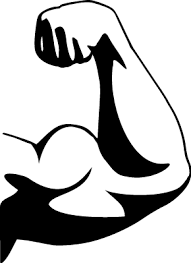 10 QUICK QUESTIONSWhat are three main functions of the skeleton?Name three different types of joints.What is manufactured by the bone marrow?What is the name of the large bone of the upper leg?What is the medical name for the knee cap?If humans have an endoskeleton, what do crustacean have?The animal kingdom is splint into what two distinct groups?What is the difference between tendons and ligaments?What is the name we give to the energy of movement?What chemical compound is compact bone made of?